Aujourd’huiSystème MacronUne retraite calculée sur toute la carrière : Baisse de toutes les retraites, surtout celles des plus précaires 	Part de la richesse consacrée aux retraites « figée » : Retraites diminuées pour tous, public/privéDe plus en plus de retraités pauvres L’arnaque de la pénibilité Il n’y pas de problèmes de financement des retraites !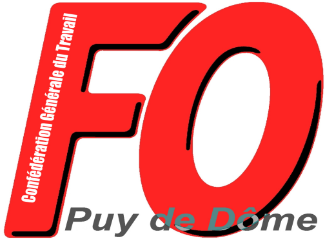 